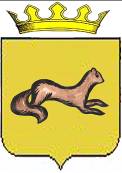 КОНТРОЛЬНО-СЧЕТНЫЙ ОРГАН ОБОЯНСКОГО РАЙОНАКУРСКОЙ ОБЛАСТИ306230, Курская обл., г. Обоянь, ул. Шмидта д.6, kso4616@rambler.ruЗАКЛЮЧЕНИЕ №8на проект решения Представительного Собрания Обоянского района Курской области «О внесении изменений в Решение Представительного Собрания Обоянского района Курской области от 31 января . № 1/7-II «О порядке размещения сведений о доходах, расходах, об имуществе и обязательствах имущественного характера лица, замещающего муниципальную должность муниципального района «Обоянский район» Курской области и его супруги (супруга) на официальном сайте муниципального района «Обоянский район» Курской области в сети «Интернет» и предоставления этих сведений для опубликования»г.Обоянь                                                                                                    11.02.2016 г.Представленным проектом Решения Представительного Собрания Обоянского района Курской области предлагается внести изменения и дополнения в «Порядок размещения сведений о доходах, расходах, об имуществе и обязательствах имущественного характера лица, замещающего муниципальную должность муниципального района «Обоянский район» Курской области и его супруги (супруга) на официальном сайте муниципального района «Обоянский район» Курской области в сети «Интернет» и предоставления этих сведений для опубликования», (далее – Порядок), утвержденный Решением Представительного Собрания Обоянского района Курской области от 31 января . № 1/7-II «О порядке размещения сведений о доходах, расходах, об имуществе и обязательствах имущественного характера лица, замещающего муниципальную должность муниципального района «Обоянский район» Курской области и его супруги (супруга) на официальном сайте муниципального района «Обоянский район» Курской области в сети «Интернет» и предоставления этих сведений для опубликования»При проведении экспертизы представленного проекта Решения установлено следующее:1.1. Проект Решения предусматривает внести следующие изменения: - Пункт 5 Порядка изложить в новой редакции: «5. Размещение на официальном сайте сведений о доходах, расходах, об имуществе и обязательствах имущественного характера, указанных в п. 2 настоящего Порядка, обеспечивается Администрацией Обоянского района Курской области по представлению Представительного Собрания Обоянского района Курской области.».1.2. В соответствии со ст. 12.1, Федерального закона от 25.12.2008 N 273-ФЗ "О противодействии коррупции", а также ст. 2, Федерального закона от 06.10.2003        N 131-ФЗ "Об общих принципах организации местного самоуправления в Российской Федерации" депутаты представительных органов муниципальных образований являются лицами, замещающими муниципальную должность.1.3.	Исходя из вышеизложенного, можно сделать вывод о соответствии представленного проекта нормам  Федерального закона от 25.12.2008 N 273-ФЗ "О противодействии коррупции".Контрольно-счетный орган Обоянского района Курской области рекомендует Представительному Собранию Обоянского района Курской области рассмотреть, предложенный проект Решения на заседании Представительного Собрания Обоянского района Курской области.Председатель Контрольно-счетного органа Обоянского района Курской области                                                         С. Н. Шеверев